        WÓJT     GMINY      PACYNA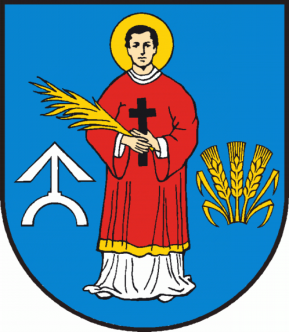 www.pacyna.mazowsze.pl     09-541  Pacyna, ul. Wyzwolenia  7, tel./fax  ( 24 ) 285-80-54,  285-80-64, e-mail: gmina@pacyna.mazowsze.pl                                                                                                                                      PACYNA,  dnia  2 lutego 2023r.O G Ł O S Z E N I EOgłasza się nabór wniosków w ramach programu „Usuwanie folii rolniczych i innych odpadów pochodzących z działalności rolniczej”.Wobec powyższego osoby zainteresowane sprawą proszę o złożenie informacji o ilości posiadanych i zdeklarowanych do utylizacji odpadów takich jak:-   folie rolnicze;-   siatka i sznurek do owijania balotów;-   opakowania po nawozach-   BIG BAGI.Informację proszę złożyć w formie wniosku, który można pobrać w Urzędzie Gminy w Pacynie lub z niniejszego pisma.Wypełniony wniosek należy złożyć w Urzędzie Gminy w Pacynie w nieprzekraczalnym  terminie do dnia  20 lutego 2023 roku .     Prosimy o rzetelne podanie danych o ilości i rodzajów posiadanych odpadów od usunięcia.W ramach realizacji przedsięwzięcia nie są kwalifikowane koszty zbierania odpadów od rolników. Zainteresowani we własnym zakresie  zobowiązani są dostarczyć wyżej wymienione odpady pochodzące z produkcji rolniczej do miejsca odbioru wskazanego przez gminę.Z chwilą uzyskania dofinansowania posiadacze zgłoszonych odpadów zostaną powiadomieni o dalszych działaniach dot. realizacji złożonych wniosków.                                                                            …………………………………………. dnia  ………………………………….…………………………………………………………………………….Imię i Nazwisko…………………………………………………………………………….Adres………………………………………………………………………………………………………………………………………………………..Telefon do kontaktu Urząd Gminy w Pacynieul. Wyzwolenia 7, 09-541 Pacyna W  N  I  O  S  E  Kdla osób zainteresowanych usuwaniem folii rolniczych i innych odpadów pochodzących z działalności rolniczejUwagi:  …………………………………………………………………………………………………………………………………………….…………………………………………………………………………………………………………………………………………….Złożenie podpisu potwierdza zapoznanie się z klauzulą informacyjną o przetwarzaniu danych osobowych w Urzędzie Gminy w Pacynie……………………………………………………………….czytelny podpisUWAGA!Odpady przekazywane do punktów zbierania odpadów muszą być oczyszczone z resztek organicznych, ziemi i pozbawione innej zawartości. Odpady powinny być posegregowane według kategorii:• oddzielnie sznurek/siatka• oddzielnie folia z balotów po sianokiszonce• oddzielnie folia pryzmowa czarna, czarno biała itp.• oddzielnie worki po nawozach małe• oddzielnie worki po nawozach / paszy typu Big BagOdpady nie mogą być w postaci luźnej, prosimy o zapakowanie ich w Big Bagi, dostarczenie ich w postaci zwartej (np. owinięte sznurkiem) umożliwiającej ich zważenie na wadze przenośnej. Odpady zanieczyszczone i nieposegregowane nie zostaną odebrane.K l a u z u l a   I n f o r m a c y j n aZgodnie z art. 13  ust. 1  i  ust.  2  rozporządzenia  Parlamentu  Europejskiego  i  Rady (UE) 2016/679 z 27.04.2016 r. w sprawie ochrony osób fizycznych w związku z przetwarzaniem danych osobowych i w sprawie swobodnego przepływu takich danych oraz uchylenia dyrektywy 95/46/WE (ogólne rozporządzenie o ochronie danych) (Dz. Urz. UE L 119, s. 1) – dalej RODO - Wójt Gminy Pacyna informuje, że jest administratorem Państwa danych osobowych w siedzibie Urzędu Gminy w Pacynie, ul. Wyzwolenia 7, 09-541 Pacyna; Inspektorem  Ochrony  Danych  jest  Damian  Busler  –  informatyk;  kontakt  e - mail:iodo@pacyna.mazowsze.pl; Zbierane dane osobowe przetwarzane są w celu wykonywania przez Urząd ustawowych zadań publicznych;Państwa  dane  są  przetwarzane  na  podstawie  art.  6  ust.  1  lit.   a - f   RODO,  ustawy  z  dnia  8 marca 1990 r. o samorządzie gminnym oraz innych właściwych szczegółowych przepisów prawa;Pozyskane dane osobowe nie będą udostępniane innym podmiotom niż uprawnionym na podstawie właściwych przepisów;Państwa dane nie będą przekazane do państw trzecich ani organizacji międzynarodowych;Dane osobowe od momentu pozyskania będą przechowywane przez okres wynikający z regulacji prawnych (kategorii archiwalnej dokumentacji, określonej w jednolitym rzeczowym wykazie akt dla organów gmin i związków międzygminnych; umowy o dofinansowanie zawartej między beneficjentem a określoną instytucją; trwałości danego projektu i konieczności zachowania dokumentacji projektu do celów kontrolnych itp.). Kryteria okresu przechowywania ustala się w oparciu o klasyfikację i kwalifikację dokumentacji w jednolitym rzeczowym wykazie akt;Mają Państwo prawo dostępu (wglądu) do swoich danych osobowych oraz możliwość ich sprostowania, usunięcia lub ograniczenia przetwarzania oraz prawo do wniesienia sprzeciwu wobec przetwarzania;Jeżeli przetwarzanie danych odbywa się na podstawie zgody na przetwarzanie, mają Państwo prawo do cofnięcia zgody na przetwarzanie danych osobowych w dowolnym momencie, bez wpływu na zgodność z prawem przetwarzania, którego dokonano na podstawie zgody przed jej cofnięciem;Mają Państwo prawo wniesienia skargi do organu nadzorczego - Prezesa Urzędu Ochrony Danych Osobowych;Państwa dane osobowe będą przetwarzane i przechowywane przez administratora danych osobowych z zachowaniem wszelkich norm bezpieczeństwa przewidzianych dla ochrony danych osobowych;W większości przypadków przetwarzanie danych osobowych wynika z przepisów prawa, a ich podawanie jest obowiązkowe; w niektórych sprawach podawanie danych osobowych może być dobrowolne, lecz niezbędne do realizacji celów, o których mowa w ust. 3; w sytuacji dobrowolności podawania danych osobowych klienci (petenci) zostaną o tym fakcie poinformowani; niepodanie lub podanie niepełnych danych osobowych może skutkować pozostawieniem wniosku bez rozpatrzenia;Podanie przez Państwa danych osobowych w zakresie wymaganym ustawodawstwem jest obligatoryjne a konsekwencją niepodania danych osobowych będzie brak możliwości rozpoczęcia wypełniania obowiązku prawnego leżącego na administratorze danych osobowych;Państwa dane osobowe nie podlegają zautomatyzowanemu przy podejmowaniu decyzji, w tym profilowaniu.  Zapoznałem(am) się:      …………………………………………………………………..……     data, imię i nazwiskoRodzaj odpaduRodzaj odpaduRodzaj odpaduRodzaj odpaduLp.                             Właściwe zaznaczyć stawiając X przy danym odpadzie                             Właściwe zaznaczyć stawiając X przy danym odpadzieIlość    (kilogramy)1.Folia rolnicza2.Siatka i sznurek do owijania balotów3.Opakowania po nawozach4.BIG BAGRazemRazemRazem